Dagsorden for aftagerpanelsmøde for Diplomingeniøruddannelsen i Integreret design12. oktober kl. 12.30-15Mødet afholdes: Mødelokale Eiffel, 1. sal TEK-bygningen, SDU, Campusvej 55, 5230 Odense MParkering: P1 eller P2 ved indkørsel til SDU ad Østvejen, P9 eller P4 ved indkørsel ad VestvejenInviterede til mødet er: Linda Hechmann Lagoni, Velux, Søren Hesseldahl, Danfoss, Mads G. Pallesen, Alusteel, Jakob Skovgaard, Interacoustics, Erik Hansen, Lego, Riegens, ECCO Sko, Per Æbelø, SDU, TEK U & K, Anders Jensen og Helle Gad, SDU, TEK ITIIntet svar fra: Riegens og ECCO SkoMødeleder: Per Æbelø, kvalitetskoordinatorReferent: Helle Gad, uddannelsesadministratorDagsordenVelkomst (v / Per Æbelø) Rundvisning i den nye TEK bygningStatus for uddannelsen (v / uddannelseskoordinator Anders Jensen)Debat, der kan inspireres af nedenstående spørgsmål (v /alle)Uddannelsens erhvervssigte i relation til samfundets og aftagernes behovStatus for beskæftigelsessituationRekrutteringsgrundlagVirksomhedssamarbejdeØnskede udviklingstiltag for uddannelsenAndetEventueltNøgletal for uddannelsen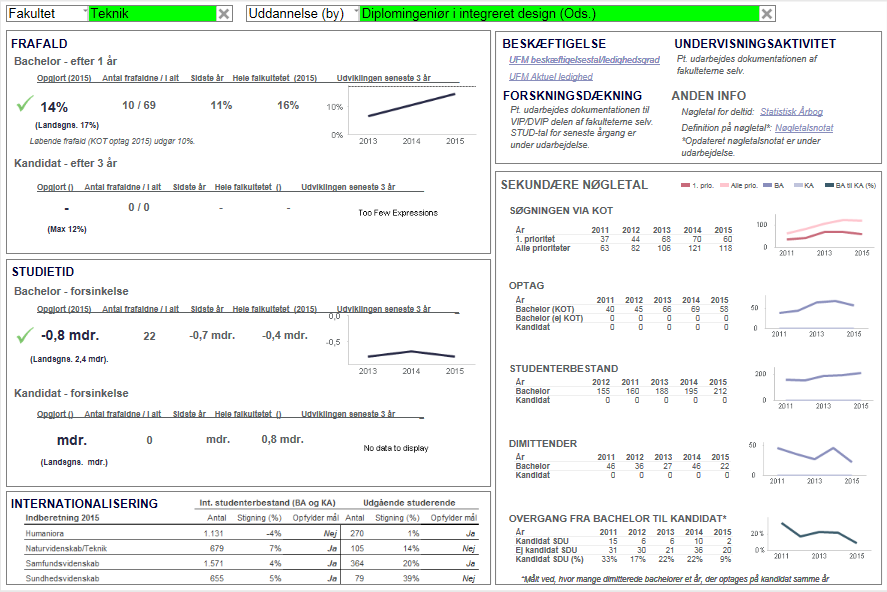 ØvrigtDer vil være frokostforplejning til mødet.Spørgsmål af praktisk karakter kan rettes til: specialkonsulent Helle Gad (hgad@iti.sdu.dk; 65501470)Skemaer til rejsegodtgørelser udleveres efter mødet